PROHLÁŠENÍ O BANKOVNÍM ÚČTUŽádám, aby mi finanční podpora na pokrytí výdajů spojených se studijním pobytem/praktickou stáží Erasmus+ v  byla poukázána na bankovní účet s níže uvedenou specifikací: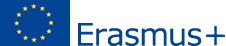 KLÍČOVÁ AKTIVITA 1mobilita studentŮ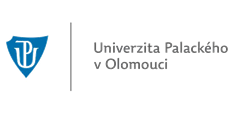 Název banky:Adresa pobočky:Jméno majitele účtu:Příjmení majitele účtu:Adresa majitele účtu:Číslo účtu:IBAN:Měna, ve které je účet veden:Jméno žadatele:Příjmení žadatele:DatumPodpis žadatele